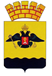 АДМИНИСТРАЦИЯ МУНИЦИПАЛЬНОГО ОБРАЗОВАНИЯ ГОРОД НОВОРОССИЙСКПОСТАНОВЛЕНИЕ_________________					                                    №_____________ г. НовороссийскОб утверждении административного регламентапредоставления муниципальной услуги «Предоставлениерешения о согласовании архитектурно-градостроительногооблика объекта на территории муниципальногообразования город Новороссийск»В соответствии с Федеральным законом от 27 июля 2010 года № 210-ФЗ «Об организации предоставления государственных и муниципальных услуг», руководствуясь Федеральным законом от 06 октября 2003 года № 131-ФЗ «Об общих принципах организации местного самоуправления в Российской Федерации», Градостроительным кодексом Российской Федерации, Уставом муниципального образования город Новороссийск, п о с т а н о в л я ю:Утвердить административный регламент предоставления администрацией муниципального образования город Новороссийск муниципальной услуги: «Предоставление решения о согласовании архитектурно-градостроительного облика объекта на территории муниципального образования город Новороссийск» (прилагается).Отделу информационной политики и средств массовой информации опубликовать настоящее постановление в печатном бюллетене «Вестник муниципального образования город Новороссийск» и разместить в сети Интернет на официальном сайте администрации и городской Думы муниципального образования город Новороссийск в течение семи дней со дня его подписания.Контроль за выполнением настоящего постановления возложить на исполняющего обязанности заместителя главы муниципального образования Степаненко Е.Н.Постановление вступает в силу с момента официального опубликования.Главамуниципального образования		                                    А.В. Кравченко                                                                                        ПРИЛОЖЕНИЕУТВЕРЖДЕНпостановлением администрациимуниципального образованиягород Новороссийскот_______________№________АДМИНИСТРАТИВНЫЙ РЕГЛАМЕНТпредоставления муниципальной услуги «Предоставление решения о согласовании архитектурно - градостроительного облика объекта на территории муниципального образования город Новороссийск»1. Общие положенияПредмет регулирования административного регламента.Административный регламент предоставления муниципальной услуги «Предоставление решения о согласовании архитектурно-градостроительного облика объекта на территории муниципального образования город Новороссийск (далее – административный регламент, муниципальная услуга, администрация) устанавливает порядок и стандарт предоставления муниципальной услуги в соответствии со ст. 40.1 Градостроительного кодекса Российской Федерации.Настоящий административный регламент определяет порядок взаимодействия между заявителями предоставления муниципальной услуги с должностными лицами администрации, органами власти и организациями, участвующими в предоставлении муниципальной услуги, а также порядок осуществления контроля за исполнением административного регламента и досудебный (внесудебный) порядок обжалования решений и действий (бездействия) администрации, должностных лиц и муниципальных служащих администрации.Круг заявителей1.2.1. Заявителями в соответствии с Административным регламентом являются физические и юридические лица, являющиеся застройщиками в соответствии с градостроительным законодательством Российской Федерации (далее - Заявители).1.2.2. От имени заявителей могут выступать их представители,                   имеющие право в соответствии с законодательством Российской                   Федерации либо в силу наделения их в порядке, установленном законодательством Российской Федерации, полномочиями выступать от их имени.Требования к порядку информирования о предоставлении муниципальной услуги1.3.1. Муниципальная услуга предоставляется по запросу заявителя в письменной или электронной форме.1.3.2. Организационное обеспечение предоставления муниципальной услуги осуществляется администрацией муниципального образования город Новороссийск в лице управления архитектуры и градостроительства администрации муниципального образования город Новороссийск (далее - уполномоченный орган) и филиале ГАУ КК «Многофункциональный центр предоставления государственных и муниципальных услуг Краснодарского края» (далее - МФЦ).1.3.3. Информирование о предоставлении муниципальной услуги осуществляется:1.3.3.1. В МФЦ, при личном обращении в устной форме, посредством Интернет-сайта https://e-mfc.ru, по средствам обращения в письменной форме.1.3.3.2. В уполномоченном органе:в устной форме при личном обращении;с использованием телефонной связи;по письменным обращениям;в форме электронного документа посредством направления на адрес электронной почты.1.3.3.3. Посредством размещения информации на официальном интернет-портале администрации муниципального образования город Новороссийск, адрес официального сайта http://www.admnvrsk.ru.1.3.3.4. Посредством размещения информации с использованием федеральной государственной информационной системы «Единый портал государственных и муниципальных услуг (функций)» и на Портале государственных и муниципальных услуг Краснодарского края (далее - Региональный портал).1.3.3.5. Посредством размещения информационных стендов и иных источников информирования в МФЦ и уполномоченном органе.1.3.3.6. Посредством телефонной связи центрального отдела МФЦ.1.3.3.7. Консультирование по вопросам предоставления муниципальной услуги осуществляется бесплатно.Специалист, осуществляющий консультирование (посредством телефона или лично) по вопросам предоставления муниципальной услуги, должен корректно и внимательно относиться к заявителям.При консультировании по телефону специалист должен назвать свою фамилию, имя и отчество, должность, а затем в вежливой форме четко и подробно проинформировать обратившегося по интересующим его вопросам.Если специалист не может ответить на вопрос самостоятельно, либо подготовка ответа требует продолжительного времени, он может предложить обратившемуся обратиться письменно, либо назначить другое удобное для заинтересованного лица время для получения информации.Рекомендуемое время для телефонного разговора - не более 10 минут, личного устного информирования - не более 20 минут.Индивидуальное письменное информирование (по электронной почте) осуществляется путем направления электронного письма на адрес электронной почты заявителя и должно содержать четкий ответ на поставленные вопросы.1.3.4. На официальном Интернет-портале администрации муниципального образования город Новороссийск и городской Думы Новороссийска http://www.admnvrsk.ru размещена информация о:месте нахождения и графике работы администрации муниципального образования город Новороссийск, уполномоченного органа, государственных и муниципальных органов и организаций, обращение в которые необходимо для получения муниципальной услуги, а также многофункциональных центров предоставления государственных и муниципальных услуг;справочных телефонах уполномоченного органа, организаций, участвующих в предоставлении муниципальной услуги, в том числе номер телефона-автоинформатора;адресах официального Интернет-портала администрации муниципального образования город Новороссийск и городской Думы Новороссийска, электронной почты и (или) формы обратной связи администрации муниципального образования город Новороссийск, уполномоченного органа в сети Интернет.Информация о местонахождении и графике работы, справочных телефонах, официальных сайтах многофункциональных центров предоставления государственных и муниципальных услуг также размещается на Едином портале многофункциональных центров предоставления государственных и муниципальных услуг Краснодарского края в информационно-телекоммуникационной сети Интернет (http://www.e-mfc.ru).1.3.5. Информирование о ходе предоставления муниципальной услуги осуществляется специалистами МФЦ, либо специалистами уполномоченного органа при личном контакте с заявителями, с использованием средств Интернет, почтовой, телефонной связи, посредством электронной почты.1.3.6. Для получения сведений о прохождении процедур по предоставлению муниципальной услуги заявителем указываются (называются) дата и входящий номер, полученные при подаче документов. Заявителю предоставляются сведения о том, на каком этапе (в процессе выполнения какой административной процедуры) находится представленный им пакет документов.2. Стандарт предоставления муниципальной услуги2.1. Наименование муниципальной услугиНаименование муниципальной услуги – «Предоставление решения о согласовании архитектурно-градостроительного облика объекта на территории муниципального образования город Новороссийск» (далее – решение о согласовании).2.2. Наименование органа местного самоуправления,предоставляющего муниципальную услугу2.2.1. Предоставление муниципальной услуги осуществляется администрацией муниципального образования город Новороссийск в лице управления архитектуры и градостроительства администрации муниципального образования город Новороссийск (далее – Уполномоченный орган).2.2.2. Прием запроса о предоставлении муниципальной услуги               (далее – запрос) и выдачу документов, являющихся результатом предоставления муниципальной услуги, осуществляет Уполномоченный орган.2.2.3. Запросом о предоставлении муниципальной услуги                        является заявление о предоставлении решения о согласовании                архитектурно-градостроительного облика объекта и прилагаемые к нему документы.2.2.4. В предоставлении муниципальной услуги участвуют МФЦ.Заявитель (представитель заявителя) независимо от его места жительства или места пребывания (для физических лиц, включая индивидуальных предпринимателей) либо места нахождения (для юридических лиц) имеет право на обращение в любой по его выбору МФЦ в пределах территории Краснодарского края для предоставления ему муниципальной услуги по экстерриториальному принципу.Предоставление муниципальной услуги в МФЦ по экстерриториальному принципу осуществляется на основании соглашения о взаимодействии, заключенных уполномоченным МФЦ с администрацией. 2.2.5. При предоставлении муниципальной услуги осуществляется взаимодействие с:департаментом по архитектуре и градостроительству Краснодарского края;управлением имущественных и земельных отношений администрации муниципального образования город Новороссийск;МКУ «Управлением стратегического планирования» муниципального образования город Новороссийск.2.3. Результат предоставления муниципальной услугиРезультатом предоставления муниципальной услуги является:выдача решения о согласовании архитектурно-градостроительного облика объекта;выдача отказа в предоставлении муниципальной услуги.2.4. Срок предоставления муниципальной услугиМаксимальный срок предоставления муниципальной услуги, который исчисляется со дня регистрации в управлении заявления и документов и (или) информации, необходимых для предоставления муниципальной услуги, составляет:10 рабочих дней в случае, если заявление и документы и (или) информация, необходимые для предоставления муниципальной услуги, поданы заявителем в управление лично или посредством почтового отправления;10 рабочих дней в случае, если заявление и документы и (или) информация, необходимые для предоставления муниципальной услуги, поданы заявителем посредством Портала;10 рабочих дней в случае, если заявление и документы и (или) информация, необходимые для предоставления муниципальной услуги, поданы заявителем в многофункциональный центр.2.5. Правовые основания для предоставлениямуниципальной услуги2.5.1. Предоставление муниципальной услуги осуществляется в соответствии с:2.5.1.1. Конституцией Российской Федерации;2.5.1.2. Градостроительным кодексом Российской Федерации от 29 декабря 2004 года №190-ФЗ;2.5.1.3. Федеральным законом от 6 октября 2003 года №131-ФЗ «Об общих принципах организации местного самоуправления в Российской Федерации»;2.5.1.4. Федеральным законом от 27 июля 2010 года №210-ФЗ «Об организации предоставления государственных и муниципальных услуг»;2.5.1.5. Федеральным законом от 17 ноября 1995 года № 169-ФЗ «Об архитектурной деятельности в Российской Федерации»; 2.5.1.6. Федеральным законом от 25 июня 2002 года № 73-ФЗ «Об объектах культурного наследия (памятниках истории и культуры) народов Российской Федерации»;2.5.1.7. Федеральным законом от 27 июля 2006 года № 149-ФЗ «Об информации, информационных технологиях и о защите информации»; 2.5.1.8. Федеральным законом от 27 июля 2006 года № 152-ФЗ «О персональных данных»; 2.5.1.9. Федеральным законом от 13 июля 2015 года № 218-ФЗ «О государственной регистрации недвижимости»;2.5.1.10. Федеральным законом от 6 апреля 2011 года № 63-ФЗ «Об электронной подписи»; 2.5.1.11. Постановлением Правительства Российской Федерации от                           25 августа 2012 года № 852 «Об утверждении Правил использования усиленной квалифицированной электронной подписи при обращении за получением государственных и муниципальных услуг и о внесении изменения в Правила разработки и утверждения административных регламентов предоставления государственных услуг»; 2.5.1.12. Постановлением правительства Российской Федерации                             от 29 мая 2023 года № 857 «Об утверждении требований к архитектурно-градостроительному облику объекта капитального строительства и Правил согласования архитектурно-градостроительного облика объекта капитального строительства»;2.5.1.13. Законом Краснодарского края от 21 июля 2008 года                                № 1540-КЗ «Градостроительный кодекс Краснодарского края»;2.5.1.14. Законом Краснодарского края от 23 июля 2015 года                             № 3223-КЗ «Об объектах культурного наследия (памятниках истории и культуры) народов Российской Федерации, расположенных на территории Краснодарского края»;2.5.1.15. Решение городской Думы муниципального образования город Новороссийск от 22 ноября 2016 года № 119 «Об утверждении нормативов градостроительного проектирования муниципального образования город Новороссийск»; 2.5.1.16. Уставом муниципального образования город Новороссийск;2.5.1.17. Решением городской Думы муниципального образования город Новороссийск от 23 декабря 2014 года № 439 «Об утверждении Правил землепользования и застройки городского округа муниципального образования город Новороссийск»; 2.5.1.18. Решением городской Думы муниципального образования город Новороссийск от 26 сентября 2017 года № 228 «Об утверждении правил организации содержания объектов внешнего благоустройства, инженерной инфраструктуры и санитарного состояния городских территорий муниципального образования город Новороссийск»;2.5.1.19. Положением об управлении архитектуры и градостроительства администрации муниципального образования город Новороссийск, утвержденным решением городской Думы муниципального образования город Новороссийск от 23 ноября 2012 года № 256.2.6. Исчерпывающий перечень документов, необходимыхдля предоставления муниципальной услуги2.6.1. Для принятия решения о выдаче решения о согласовании архитектурно-градостроительного облика объекта заявителю необходимо представить следующие документы:2.6.1.1. Заявление о согласовании архитектурно-градостроительного облика объекта, которое оформляется по форме согласно приложению № 1 к настоящему административному регламенту (далее – заявление);2.6.1.2. Паспорт гражданина Российской Федерации предоставляется для установления личности заявителя (представителя) при обращении за предоставлением услуги лично в уполномоченный орган либо в МФЦ, либо иного документа, удостоверяющего личность, в соответствии с законодательством Российской Федерации или посредством идентификации и аутентификации в органах, предоставляющих муниципальные услуги, многофункциональных центрах с использованием информационных технологий; 2.6.1.3. В случае обращения доверенного лица - доверенность, оформленную в установленном действующим законодательством порядке, на предоставление права от имени заявителя подавать соответствующее заявление, получать необходимые документы и выполнять иные действия, связанные с получением муниципальной услуги;2.6.1.4. Материалы архитектурно-градостроительного облика объекта капитального строительства (на бумажном и электронном носителях), которые должны содержать: 1) пояснительную записку;2) схему планировочной организации земельного участка;3) объемно-планировочные и архитектурные решения.2.6.1.5. Материалы архитектурно-градостроительного облика объекта капитального строительства представляются: в бумажном виде с цветными иллюстрациями (графическими материалами) в виде буклета (альбома); в электронном виде в формате PDF или .dwg в 1 экземпляре.2.6.1.6. Заявление и прилагаемые разделы проектной документации могут быть поданы лично, либо посредством почтовой связи, либо в форме электронного документа с использованием информационно-телекоммуникационных сетей общего пользования, в том числе посредством федеральной государственной информационной системы "Единый портал государственных и муниципальных услуг (функций)", с соблюдением требований законодательства Российской Федерации о защите государственной тайны.При подаче заявления и прилагаемых разделов проектной документации в форме электронного документа заявление подписывается усиленной квалифицированной электронной подписью уполномоченного должностного лица инициатора - юридического лица либо его уполномоченного представителя или усиленной неквалифицированной электронной подписью инициатора - индивидуального предпринимателя или физического лица либо их уполномоченных представителей, сертификат ключа проверки которой создан и используется в инфраструктуре, обеспечивающей информационно-технологическое взаимодействие информационных систем, используемых для предоставления государственных и муниципальных услуг и исполнения государственных и муниципальных функций в электронной форме, в установленном Правительством Российской Федерации порядке.В случае подачи заявления и прилагаемых разделов проектной документации в форме электронного документа подача заявления и разделов проектной документации на бумажном носителе не требуется.Разделы проектной документации, содержащие сведения, относящиеся к государственной тайне, подаются с соблюдением требований законодательства Российской Федерации о государственной тайне. 2.6.1.7. Материалы архитектурно-градостроительного облика объекта капитального строительства, представляемые в электронном виде, должны полностью повторять состав, содержание и наименование материалов архитектурно-градостроительного облика объекта капитального строительства, представляемых в бумажном виде. Требования к оформлению буклетов (альбомов): выполняются в формате А4 или А3; титульные листы должны быть подписаны заказчиком и авторами, осуществляющими разработку архитектурно-градостроительного облика объекта; схемы ситуационного плана, планировочной организации земельного участка и планы этажей выполняются с экспликацией; схемы фасадов выполняются с колористическим решением объекта; схемы разверток выполняются с колористическим решением объекта и окружающей застройки.2.6.2. Перечень документов, которые заявитель вправе предоставить по собственной инициативе, и которые подлежат получению в рамках межведомственного взаимодействия: выписку из Единого государственного реестра юридических лиц (для юридических лиц); выписку из Единого государственного реестра индивидуальных предпринимателей (для индивидуальных предпринимателей);выписку из Единого государственного реестра недвижимости о правах на земельный участок либо документы, удостоверяющие права заявителя на земельный участок; выписку из Единого государственного реестра недвижимости о правах на объект капитального строительства либо документы, удостоверяющие права заявителя на объект капитального строительства.Непредставление заявителем документов, указанных в подпункте 2.6.2. пункта 2.6. настоящего административного регламента, не является основанием для отказа в предоставлении муниципальной услуги.2.6.3. Ответственность за подлинность представляемых документов и достоверность содержащейся в них информации несут заявители, а также лица, выдавшие либо заверившие в установленном порядке документ.При представлении заявителем незаверенных нотариально копий ему необходимо при себе иметь оригиналы документов.Документы, представляемые заявителем, должны соответствовать следующим требованиям:разборчивое написание текста документа; полное написание фамилии, имени и отчества (при наличии) заявителя, адрес его места жительства, телефон (при наличии);отсутствие в документах подчисток, приписок, зачеркнутых слов и иных неоговоренных исправлений;отсутствие документов, исполненных карандашом;отсутствие в документах серьезных повреждений, наличие которых допускает неоднозначность истолкования содержания.2.6.4. Уполномоченный орган не вправе требовать от заявителя (представителя заявителя):2.6.4.1. представления документов и информации или осуществления действий, представление или осуществление которых не предусмотрено нормативными правовыми актами, регулирующими отношения, возникающие в связи с предоставлением муниципальной услуги;2.6.4.2. представления документов и информации, в том числе подтверждающих внесение заявителем платы за предоставление муниципальной услуги, которые находятся в распоряжении органов, предоставляющих муниципальные услуги, иных государственных органов, органов местного самоуправления либо подведомственных государственным органам или органам местного самоуправления организаций, участвующих в предоставлении предусмотренных частью 1 статьи 1 Федерального закона от 27 июля 2010 года № 210-ФЗ «Об организации предоставления государственных и муниципальных услуг» муниципальных услуг, в соответствии с нормативными правовыми актами Российской Федерации, нормативными правовыми актами Краснодарского края, муниципальными правовыми актами муниципального образования город Новороссийск, за исключением документов, включенных в определенный частью 6 статьи                          7 Федерального закона от 27 июля 2010 года № 210-ФЗ «Об организации предоставления государственных и муниципальных услуг» перечень документов;2.6.4.3. осуществления действий, в том числе согласований, необходимых для получения муниципальной услуги и связанных с обращением в иные государственные органы, органы местного самоуправления, организации, за исключением получения услуг и получения документов и информации, предоставляемых в результате предоставления таких услуг, включенных в перечни, указанные в части 1 статьи                                            9 Федерального закона от 27 июля 2010 года № 210-ФЗ «Об организации предоставления государственных и муниципальных услуг»;2.6.4.4. представления документов и информации, отсутствие и (или) недостоверность которых не указывались при первоначальном отказе в приеме документов, необходимых для предоставления муниципальной услуги, либо в предоставлении муниципальной услуги, за исключением следующих случаев:изменение требований нормативных правовых актов, касающихся предоставления муниципальной услуги, после первоначальной подачи запроса (заявления) о предоставлении муниципальной услуги;наличие ошибок в заявлении о предоставлении муниципальной услуги и документах, поданных заявителем после первоначального отказа в приеме документов, необходимых для предоставления муниципальной услуги, либо в предоставлении муниципальной услуги и не включенных в представленный ранее комплект документов;истечение срока действия документов или изменение информации после первоначального отказа в приеме документов, необходимых для предоставления муниципальной услуги, либо в предоставлении муниципальной услуги;выявление документально подтвержденного факта (признаков) ошибочного или противоправного действия (бездействия) должностного лица органа, предоставляющего муниципальную услугу, муниципального служащего, работника многофункционального центра, работника организации, предусмотренной частью 1.1 статьи 16 Федерального закона от 27 июля 2010 года № 210-ФЗ «Об организации предоставления государственных и муниципальных услуг», при первоначальном отказе в приеме документов, необходимых для предоставления муниципальной услуги, либо в предоставлении муниципальной услуги, о чем в письменном виде за подписью руководителя органа, предоставляющего муниципальную услугу, руководителя многофункционального центра при первоначальном отказе в приеме документов, необходимых для предоставления муниципальной услуги, либо руководителя организации, предусмотренной частью 1.1 статьи 16 Федерального закона от 27 июля 2010 года № 210-ФЗ «Об организации предоставления государственных и муниципальных услуг», уведомляется заявитель, а также приносятся извинения за доставленные неудобства.2.7. Исчерпывающий перечень оснований для отказав приеме документов, необходимых для предоставлениямуниципальной услуги2.7.1. Основаниями для отказа в приеме документов являются:отсутствие у заявителя соответствующих полномочий на получение муниципальной услуги;представление заявителем документов, оформленных не в соответствии с установленным порядком (наличие исправлений, серьезных повреждений, не позволяющих однозначно истолковать их содержание, отсутствие в заявлении обратного адреса, подписи заявителя).Заявителю не может быть отказано в приеме дополнительных документов при наличии пожелания их сдачи.О наличии оснований для отказа в приеме документов заявителя устно информирует специалист при приеме документов.2.7.2. Основанием для отказа в приеме документов при подаче запроса в электронной форме посредством Портала является несоблюдение установленных действующим законодательством условий признания действительности электронной подписи.2.8. Исчерпывающий перечень оснований для приостановления предоставления муниципальной услуги илиотказа в предоставлении муниципальной услуги2.8.1. Основания для отказа заявителю в предоставлении муниципальной услуги: представление документов с нарушением требований, установленных пунктом 2.6. раздела 2 настоящего административного регламента, и (или) требований, установленных федеральным законодательством;выявление в представленных документах недостоверной или искаженной информации;несоответствие архитектурных решений объекта капитального строительства, определяющих его архитектурно-градостроительный облик и содержащихся в разделах проектной документации, требованиям к архитектурно-градостроительному облику объекта капитального строительства, указанным в градостроительном регламенте.2.8.2. Основания для приостановления предоставления муниципальной услуги отсутствуют.2.9. Размер платы, взимаемой с заявителя при предоставлениимуниципальной услуги, и способы ее взиманияГосударственная пошлина или иная плата за предоставление муниципальной услуги не взимается.2.10. Максимальный срок ожидания в очередипри подаче запроса о предоставлении муниципальной услуги и приполучении результата предоставления муниципальной услуги2.10.1. Максимальный срок ожидания в очереди при подаче запроса о предоставлении муниципальной услуги в управление либо в МФЦ составляет не более 15 минут.2.10.2. Максимальный срок ожидания в очереди при получении результата предоставления муниципальной услуги составляет не более 15 минут.2.11. Срок регистрации запроса о предоставлении муниципальной услугиРегистрация запроса о предоставлении муниципальной услуги осуществляется в день его поступления в управление, в МФЦ либо посредством Портала.2.12. Требования к помещениям, в которых предоставляется муниципальная услуга, к залу ожидания, местам для заполнения запросов о предоставлении муниципальной услуги, информационным стендам с образцами их заполнения и перечнем документов, необходимых для предоставления муниципальной услуги, в том числе к обеспечению доступности для инвалидов указанных объектов в соответствии с законодательством Российской Федерации о социальной защите инвалидов2.12.1. Информация о графике (режиме) работы уполномоченного органа размещается при входе в здание, в котором оно осуществляет свою деятельность, на видном месте.Здание, в котором предоставляется муниципальная услуга, должно быть оборудовано отдельным входом для свободного доступа заявителей в помещение.Вход в здание должен быть оборудован информационной табличкой (вывеской), содержащей информацию об уполномоченном органе, осуществляющем предоставление муниципальной услуги, а также оборудован удобной лестницей с поручнями, пандусами для беспрепятственного передвижения граждан.Места предоставления муниципальной услуги оборудуются с учетом требований доступности для инвалидов в соответствии с действующим законодательством Российской Федерации о социальной защите инвалидов, в том числе обеспечиваются:условия для беспрепятственного доступа к объекту, на котором организовано предоставление услуг, к местам отдыха и предоставляемым услугам;возможность самостоятельного передвижения по территории объекта, на котором организовано предоставление услуг, входа в такой объект и выхода из него, посадки в транспортное средство и высадки из него, в том числе с использованием кресла-коляски;сопровождение инвалидов, имеющих стойкие расстройства функции зрения и самостоятельного передвижения, и оказание им помощи на объекте, на котором организовано предоставление услуг;надлежащее размещение оборудования и носителей информации, необходимых для обеспечения беспрепятственного доступа инвалидов к объекту и предоставляемым услугам с учетом ограничений их жизнедеятельности;дублирование необходимой для инвалидов звуковой и зрительной информации, а также надписей, знаков и иной текстовой и графической информации знаками, выполненными рельефно-точечным шрифтом Брайля, допуск сурдопереводчика и тифлосурдопереводчика;допуск на объект, на котором организовано предоставление услуг, собаки-проводника при наличии документа, подтверждающего ее специальное обучение и выдаваемого в порядке, установленном законодательством Российской Федерации;оказание работниками органа (учреждения), предоставляющего услуги населению, помощи инвалидам в преодолении барьеров, мешающих получению ими услуг наравне с другими лицами.В случаях если существующие объекты социальной инфраструктуры невозможно полностью приспособить с учетом потребностей инвалидов, собственники этих объектов до их реконструкции или капитального ремонта должны принимать согласованные с одним из общественных объединений инвалидов, осуществляющих свою деятельность на территории муниципального образования город Новороссийск, меры для обеспечения доступа инвалидов к месту предоставления услуги либо, когда это возможно, обеспечить предоставление необходимых услуг по месту жительства инвалида или в дистанционном режиме.На всех парковках общего пользования, в том числе около объектов социальной, инженерной и транспортной инфраструктур (жилых, общественных и производственных зданий, строений и сооружений, включая те, в которых расположены физкультурно-спортивные организации, организации культуры и другие организации), мест отдыха, выделяется не менее 10 процентов мест (но не менее одного места) для бесплатной парковки транспортных средств, управляемых инвалидами I, II групп, и транспортных средств, перевозящих таких инвалидов и (или) детей-инвалидов. На граждан из числа инвалидов III группы распространяются нормы части 9 статьи 15 Федерального закона от 24 ноября 1995 года № 181-ФЗ «О социальной защите инвалидов в Российской Федерации» в порядке, определяемом Правительством Российской Федерации. На указанных транспортных средствах должен быть установлен опознавательный знак «Инвалид», информация об этих транспортных средствах должна быть внесена в федеральный реестр инвалидов. Места для парковки, указанные в настоящем абзаце, не должны занимать иные транспортные средства, за исключением случаев, предусмотренных правилами дорожного движения.Помещения, в которых предоставляется муниципальная услуга, должны соответствовать санитарно-гигиеническим правилам и нормативам, правилам пожарной безопасности, безопасности труда. Помещения оборудуются системами кондиционирования (охлаждения и нагревания) и вентилирования воздуха, средствами оповещения о возникновении чрезвычайной ситуации. На видном месте располагаются схемы размещения средств пожаротушения и путей эвакуации людей. Предусматривается оборудование доступного места общественного пользования (туалет).Помещения МФЦ для работы с заявителями оборудуются электронной системой управления очередью, которая представляет собой комплекс программно-аппаратных средств, позволяющих оптимизировать управление очередями заявителей.2.12.2. Прием документов в уполномоченном органе осуществляется в специально оборудованных помещениях или отведенных для этого кабинетах.2.12.3. Помещения, предназначенные для приема заявителей, оборудуются информационными стендами, содержащими сведения, указанные в пункте 1.3.4. настоящего Регламента.Информационные стенды размещаются на видном, доступном месте.Оформление информационных листов осуществляется удобным для чтения шрифтом - Times New Roman, формат листа A-4; текст - строчные буквы, размером шрифта № 16 - обычный, наименование - прописные буквы, размером шрифта № 16 - полужирный, поля - 1 см вкруговую. Тексты материалов должны быть напечатаны без исправлений, наиболее важная информация выделяется полужирным шрифтом. При оформлении информационных материалов в виде образцов заявлений на получение муниципальной услуги, образцов заявлений, перечней документов требования к размеру шрифта и формату листа могут быть снижены.2.12.4. Помещения для приема заявителей должны соответствовать комфортным для граждан условиям и оптимальным условиям работы должностных лиц уполномоченного органа и должны обеспечивать:комфортное расположение заявителя и должностного лица уполномоченного органа;возможность и удобство оформления заявителем письменного обращения;телефонную связь;возможность копирования документов;доступ к нормативным правовым актам, регулирующим предоставление муниципальной услуги;наличие письменных принадлежностей и бумаги формата A4.2.12.5. Для ожидания заявителями приема, заполнения необходимых для получения муниципальной услуги документов отводятся места, оборудованные стульями, столами (стойками) для возможности оформления документов, обеспечиваются ручками, бланками документов. Количество мест ожидания определяется исходя из фактической нагрузки и возможности их размещения в помещении.2.12.6. Прием заявителей при предоставлении муниципальной услуги осуществляется согласно графику (режиму) работы уполномоченного органа: ежедневно (с понедельника по пятницу), кроме выходных и праздничных дней, в течение рабочего времени.2.12.7. Рабочее место должностного лица уполномоченного органа, ответственного за предоставление муниципальной услуги, должно быть оборудовано персональным компьютером с доступом к информационным ресурсам уполномоченного органа.Кабинеты приема получателей муниципальных услуг должны быть оснащены информационными табличками (вывесками) с указанием номера кабинета.Специалисты, осуществляющие прием получателей муниципальных услуг, обеспечиваются личными нагрудными идентификационными карточками (бейджами) и (или) настольными табличками.2.13. Показатели доступности и качествамуниципальной услуги2.13.1. Основными показателями доступности и качества муниципальной услуги являются:количество взаимодействий заявителя с должностными лицами при предоставлении муниципальной услуги и их продолжительность. В процессе предоставления муниципальной услуги заявитель вправе обращаться в уполномоченный орган по мере необходимости, в том числе за получением информации о ходе предоставления муниципальной услуги;возможность получения информации о ходе предоставления муниципальной услуги, в том числе с использованием информационно-коммуникационных технологий;возможность получения муниципальной услуги в многофункциональном центре предоставления государственных и муниципальных услуг (в том числе в полном объеме), в любом подразделении органа, предоставляющего муниципальную услугу, по выбору заявителя (экстерриториальный принцип), посредством запроса о предоставлении нескольких государственных и (или) муниципальных услуг в многофункциональных центрах предоставления государственных и муниципальных услуг, предусмотренного статьей 15.1 Федерального закона от 27 июля 2010 года  № 210-ФЗ «Об организации предоставления государственных и муниципальных услуг»;установление должностных лиц, ответственных за предоставление муниципальной услуги;установление и соблюдение требований к помещениям, в которых предоставляется муниципальная услуга;установление и соблюдение срока предоставления муниципальной услуги, в том числе срока ожидания в очереди при подаче заявления и при получении результата предоставления муниципальной услуги;количество заявлений, принятых с использованием информационно-телекоммуникационной сети общего пользования, в том числе посредством Портала.2.13.2. Получение муниципальной услуги в иных подразделениях органа, предоставляющего муниципальную услугу, невозможно.2.13.3. Заявитель имеет право получить муниципальную услугу путем направления запроса о предоставлении нескольких государственных и (или) муниципальных услуг в многофункциональных центрах предоставления государственных и муниципальных услуг, предусмотренного статьей 15.1 Федерального закона от 27 июля 2010 года № 210-ФЗ «Об организации предоставления государственных и муниципальных услуг» (комплексный запрос).2.14. Иные требования, в том числе учитывающие особенности предоставления муниципальной услуги в многофункциональных центрах предоставления государственных и муниципальных услуг и особенности предоставления муниципальной услуги в электронной форме2.14.1. Для получения муниципальной услуги заявителям предоставляется возможность представить заявление о предоставлении муниципальной услуги и документы (содержащиеся в них сведения), необходимые для предоставления муниципальной услуги, в том числе в форме электронного документа:в уполномоченный орган (в том числе посредством почтового отправления с уведомлением о вручении);через МФЦ в уполномоченный орган;посредством использования информационно-телекоммуникационных технологий, включая использование Единого портала государственных и муниципальных услуг (функций) (http://www.gosuslugi.ru) и Региональный портал (www.pgu.krasnodar.ru) с применением электронной подписи, вид которой должен соответствовать требованиям постановления Правительства Российской Федерации от 25 июня 2012 года № 634 «О видах электронной подписи, использование которых допускается при обращении за получением государственных и муниципальных услуг» (далее - электронная подпись).Заявления и документы, необходимые для предоставления муниципальной услуги, представляемые в форме электронных документов, подписываются в соответствии с требованиями статей 21.1 и 21.2 Федерального закона от 27 июля 2010 года № 210-ФЗ «Об организации предоставления государственных и муниципальных услуг» и Федерального закона от 6 апреля 2011 года № 63-ФЗ «Об электронной подписи».В случае направления заявлений и документов в электронной форме с использованием Портала заявление и документы должны быть подписаны усиленной квалифицированной электронной подписью.Заявитель, являющийся физическим лицом, вправе использовать простую электронную подпись в случаях, предусмотренных пунктом 2(1) Правил определения видов электронной подписи, использование которых допускается при обращении за получением государственных и муниципальных услуг, утвержденных постановлением Правительства Российской Федерации от 25 июня 2012 года № 634 «О видах электронной подписи, использование которых допускается при обращении за получением государственных и муниципальных услуг».Заявление, подаваемое в форме электронного документа, подписывается заявителем простой электронной подписью, а прилагаемые к нему электронные документы должны быть подписаны должностными лицами органов (организаций), выдавших эти документы, усиленной квалифицированной электронной подписью (если законодательством Российской Федерации для подписания таких документов не установлен иной вид электронной подписи).2.14.2. Заявителям обеспечивается возможность получения информации о предоставляемой муниципальной услуге на Портале.Для получения доступа к возможностям Портала необходимо выбрать субъект Российской Федерации и после открытия списка территориальных федеральных органов исполнительной власти в этом субъекте Российской Федерации, органов исполнительной власти субъекта Российской Федерации и органов местного самоуправления выбрать администрацию муниципального образования город Новороссийск с перечнем оказываемых муниципальных услуг и информацией по каждой услуге.В карточке каждой услуги содержится описание услуги, подробная информация о порядке и способах обращения за услугой, перечень документов, необходимых для получения услуги, информация о сроках ее исполнения, а также бланки заявлений и форм, которые необходимо заполнить для обращения за услугой.Подача заявителем запроса и иных документов, необходимых для предоставления муниципальной услуги, и прием таких запросов и документов осуществляются в следующем порядке:подача запроса на предоставление муниципальной услуги в электронном виде заявителем осуществляется через личный кабинет на Портале;для оформления документов посредством сети Интернет заявителю необходимо пройти процедуру авторизации на Портале;для авторизации заявителю необходимо ввести страховой номер индивидуального лицевого счета застрахованного лица, выданный Пенсионным фондом Российской Федерации (государственным учреждением) по Краснодарскому краю (СНИЛС), и пароль, полученный после регистрации на Портале;заявитель, выбрав муниципальную услугу, готовит пакет документов (копии в электронном виде), необходимых для ее предоставления, и направляет их вместе с заявлением через личный кабинет заявителя на Портале;заявление вместе с электронными копиями документов попадает в информационную систему уполномоченного органа, оказывающего выбранную заявителем услугу, которая обеспечивает прием запросов, обращений, заявлений и иных документов (сведений), поступивших с Портала и (или) через систему межведомственного электронного взаимодействия.2.14.3. Для заявителей обеспечивается возможность осуществлять с использованием Портала получение сведений о ходе выполнения запроса о предоставлении муниципальной услуги.Сведения о ходе и результате выполнения запроса о предоставлении муниципальной услуги в электронном виде заявителю представляются в виде уведомления в личном кабинете заявителя на Портале.Информация о ходе предоставления муниципальной услуги направляется заявителю уполномоченным органом в срок, не превышающий 1 рабочего дня после завершения выполнения соответствующего действия, на адрес электронной почты или с использованием средств Портала по выбору заявителя.При предоставлении муниципальной услуги в электронной форме заявителю направляется: уведомление о приеме и регистрации запроса и иных документов, необходимых для предоставления муниципальной услуги;уведомление о начале процедуры предоставления муниципальной услуги;уведомление об окончании предоставления муниципальной услуги либо мотивированном отказе в приеме запроса и иных документов, необходимых для предоставления муниципальной услуги;уведомление о результатах рассмотрения документов, необходимых для предоставления муниципальной услуги;уведомление о возможности получить результат предоставления муниципальной услуги либо мотивированный отказ в предоставлении муниципальной услуги;уведомление о мотивированном отказе в предоставлении муниципальной услуги;направление результата муниципальной услуги посредством Единого портала государственных и муниципальных услуг (функций) (http://www.gosuslugi.ru) и Региональный портал (www.pgu.krasnodar.ru).2.14.4. При направлении заявления и документов (содержащихся в них сведений) в форме электронных документов в порядке, предусмотренном пунктом 2.14.1. настоящего Регламента, обеспечивается возможность направления заявителю сообщения в электронном виде, подтверждающего их прием и регистрацию.2.14.5. Многофункциональный центр предоставления государственных и муниципальных услуг при обращении заявителя (представителя заявителя) за предоставлением муниципальной услуги осуществляет создание электронных образов заявления и документов, представляемых заявителем (представителем заявителя) и необходимых для предоставления муниципальной услуги в соответствии с настоящим Регламентом, и их заверение с целью направления в уполномоченный орган.3. Состав, последовательность и сроки выполнения административных процедур (действий), требования к порядку их выполнения, в том числе особенности выполнения административных процедур (действий) в электронной форме, а также особенности выполнения административных процедур в многофункциональных центрах3.1. Состав и последовательность административных процедур3.1.1. Предоставление муниципальной услуги включает в себя последовательность следующих административных процедур:прием заявления и прилагаемых к нему документов, регистрацию заявления и выдачу заявителю расписки в получении заявления и документов;передачу пакета документов из МФЦ в уполномоченный орган (при подаче заявления о предоставлении муниципальной услуги через МФЦ);проведение рассмотрения заявления и документов, формирование и направление запросов в органы (организации), участвующие в предоставлении муниципальной услуги, принятие решения о предоставлении (об отказе в предоставлении) муниципальной услуги или принятие решения о возврате без рассмотрения заявления и соответствующих документов уполномоченным органом;передачу уполномоченным органом результата предоставления муниципальной услуги для выдачи заявителю;выдачу (направление) заявителю результата предоставления муниципальной услуги.Перечень административных процедур (действий) при предоставлении муниципальной услуги в электронной форме:прием заявления и прилагаемых к нему документов посредством Портала;проведение рассмотрения заявления и документов, формирование и направление запросов в органы (организации), участвующие в предоставлении муниципальной услуги, принятие решения о предоставлении (об отказе в предоставлении) муниципальной услуги уполномоченным органом;направление заявителю копии результата предоставления муниципальной услуги и соответствующих документов посредством Портала, выдача оригинала результата предоставления муниципальной услуги.3.2. Последовательность выполнения административных процедур3.2.1. Прием заявления и прилагаемых к нему документов, регистрация заявления и выдача заявителю расписки в получении заявления и документов.Основанием для начала административной процедуры является обращение заявителя в уполномоченный орган (в том числе посредством почтового отправления), через МФЦ в уполномоченный орган, посредством использования информационно-телекоммуникационных технологий, включая использование Портала, с заявлением и документами, предусмотренными настоящим Регламентом.3.2.1.1. Порядок приема документов в МФЦ:при приеме заявления и прилагаемых к нему документов работник МФЦ:устанавливает личность заявителя, в том числе проверяет документ, удостоверяющий личность, проверяет полномочия заявителя, в том числе полномочия представителя действовать от его имени;проверяет наличие всех необходимых документов исходя из соответствующего перечня документов, необходимых для предоставления муниципальной услуги;проверяет соответствие представленных документов установленным требованиям, удостоверяясь, что:документы в установленных законодательством Российской Федерации случаях нотариально удостоверены, скреплены печатями (при наличии печати), имеют надлежащие подписи сторон или определенных законодательством Российской Федерации должностных лиц;тексты документов написаны разборчиво;фамилии, имена и отчества физических лиц, адреса их мест жительства написаны полностью;в документах нет подчисток, приписок, зачеркнутых слов и иных не оговоренных в них исправлений;документы не исполнены карандашом;документы не имеют серьезных повреждений, наличие которых не позволяет однозначно истолковать их содержание;срок действия документов не истек;документы содержат информацию, необходимую для предоставления муниципальной услуги, указанной в заявлении;документы представлены в полном объеме;в случае представления документов, предусмотренных пунктами 1 - 7, 9, 10, 14, 17 и 18 части 6 статьи 7 Федерального закона от 27 июля 2010 года               № 210-ФЗ «Об организации предоставления государственных и муниципальных услуг», осуществляет их бесплатное ксерокопирование, сличает представленные заявителем экземпляры оригиналов и копий (ксерокопий) документов (в том числе нотариально удостоверенные) друг с другом. Если представленные копии (ксерокопии) документов нотариально не заверены, сличив копии документов с их подлинными экземплярами, заверяет своей подписью с указанием фамилии и инициалов и ставит штамп «Копия верна» на каждой странице.При приеме запросов о предоставлении муниципальной услуги либо комплексных запросов и выдаче документов сотрудник МФЦ устанавливает личность заявителя на основании паспорта гражданина Российской Федерации и иных документов, удостоверяющих личность заявителя, в соответствии с законодательством Российской Федерации либо устанавливает личность заявителя, проводит его идентификацию, аутентификацию с использованием информационных систем, указанных в частях 10 и 11 статьи 7 Федерального закона от 27 июля 2010 года  № 210-ФЗ «Об организации предоставления государственных и муниципальных услуг».При отсутствии оснований для отказа в приеме документов оформляет с использованием системы электронной очереди расписку о приеме документов, а при наличии таких оснований - расписку об отказе в приеме документов.Заявитель, представивший документы для получения муниципальной услуги, в обязательном порядке информируется работником МФЦ:о сроке предоставления муниципальной услуги;о возможности отказа в предоставлении муниципальной услуги.3.2.1.2. Порядок приема документов в МФЦ (по экстерриториальному принципу).При предоставлении муниципальной услуги по экстерриториальному принципу МФЦ:принимает от заявителя (представителя) заявление и прилагаемые документы;осуществляет копирование (сканирование) документов, предусмотренных пунктами 1 - 7, 9, 10, 14, 17 и 18 части 6 статьи 7 Федерального закона от 27 июля 2010 года № 210-ФЗ «Об организации предоставления государственных и муниципальных услуг» (далее - документы личного хранения) и представленных заявителем (представителем), в случае если заявитель (представитель) самостоятельно не представил копии документов личного хранения, а в соответствии с настоящим Регламентом для ее предоставления необходима копия документа личного хранения (за исключением случая, когда в соответствии с нормативным правовым актом для предоставления муниципальной услуги необходимо предъявление нотариально удостоверенной копии документа личного хранения);формирует электронные документы и (или) электронные образы заявления, документов, принятых от заявителя (представителя), копий документов личного хранения, принятых от заявителя (представителя), обеспечивая их заверение электронной подписью в установленном порядке;с использованием информационно-телекоммуникационных технологий направляет электронные документы и (или) электронные образы документов, заверенные уполномоченным должностным лицом МФЦ, в уполномоченный орган.3.2.1.3. Порядок действия МФЦ при предоставлении муниципальной услуги посредством комплексного запроса.МФЦ при однократном обращении заявителя с запросом о предоставлении нескольких государственных и (или) муниципальных услуг организует предоставление заявителю муниципальной услуги посредством комплексного запроса.В этом случае МФЦ для обеспечения получения заявителем муниципальной услуги, указанной в комплексном запросе, действует в интересах заявителя без доверенности и направляет в уполномоченный орган заявление, подписанное уполномоченным работником МФЦ и скрепленное печатью МФЦ, а также сведения, документы и (или) информацию, необходимые для предоставления указанной в комплексном запросе муниципальной услуги, с приложением заверенной МФЦ копии комплексного запроса. При этом не требуются составление и подписание таких заявлений заявителем.Комплексный запрос должен содержать указание на муниципальную услугу, за предоставлением которой обратился заявитель, а также согласие заявителя на осуществление МФЦ от его имени действий, необходимых для ее предоставления.При приеме комплексного запроса у заявителя работники МФЦ обязаны проинформировать его обо всех государственных и (или) муниципальных услугах, услугах, которые являются необходимыми и обязательными для предоставления муниципальной услуги, получение которых необходимо для получения муниципальной услуги, указанной в комплексном запросе.Одновременно с комплексным запросом заявитель подает в МФЦ сведения, документы и (или) информацию, предусмотренные нормативными правовыми актами, регулирующими отношения, возникающие в связи с предоставлением указанной в комплексном запросе муниципальной услуги, за исключением документов, на которые распространяется требование пункта 2 части 1 статьи 7 Федерального закона от 27 июля 2010 года № 210-ФЗ «Об организации предоставления государственных и муниципальных услуг», а также сведений, документов и (или) информации, которые у заявителя отсутствуют и должны быть получены по результатам предоставления заявителю иных указанных в комплексном запросе государственных и (или) муниципальных услуг. Сведения, документы и (или) информацию, необходимые для предоставления государственных и (или) муниципальных услуг, указанных в комплексном запросе, и получаемые в организациях, указанных в части 2 статьи 1 Федерального закона от 27 июля 2010 года № 210-ФЗ «Об организации предоставления государственных и муниципальных услуг», в результате оказания услуг, которые являются необходимыми и обязательными для предоставления государственных и муниципальных услуг, заявитель подает в МФЦ одновременно с комплексным запросом самостоятельно.Примерная форма комплексного запроса, а также порядок хранения МФЦ комплексного запроса установлены приказом Министерства экономического развития Российской Федерации от 21 марта 2018 года № 137 «Об утверждении примерной формы запроса о предоставлении нескольких государственных и (или) муниципальных услуг в многофункциональных центрах предоставления государственных и муниципальных услуг и порядка хранения соответствующих запросов».Направление МФЦ заявлений, а также указанных в части 4 статьи 15.1 Федерального закона от 27 июля 2010 года № 210-ФЗ «Об организации предоставления государственных и муниципальных услуг» документов в уполномоченный орган осуществляется не позднее 1 рабочего дня, следующего за днем получения комплексного запроса.В случае если для получения муниципальной услуги, указанной в комплексном запросе, требуются сведения, документы и (или) информация, которые могут быть получены МФЦ только по результатам предоставления иных указанных в комплексном запросе государственных и (или) муниципальных услуг, направление заявлений и документов в соответствующие органы, предоставляющие государственные услуги, органы, предоставляющие муниципальные услуги, осуществляется МФЦ не позднее 1 рабочего дня, следующего за днем получения МФЦ таких сведений, документов и (или) информации. В указанном случае течение предусмотренных законодательством Российской Федерации сроков предоставления государственных и (или) муниципальных услуг, указанных в комплексном запросе, начинается не ранее дня получения заявлений и необходимых сведений, документов и (или) информации соответствующим органом, предоставляющим государственные услуги, органом, предоставляющим муниципальные услуги.Получение МФЦ отказа в предоставлении государственных и (или) муниципальных услуг, включенных в комплексный запрос, не является основанием для прекращения получения иных государственных и (или) муниципальных услуг, указанных в комплексном запросе, за исключением случаев, если услуга, в предоставлении которой отказано, необходима для предоставления иных государственных и (или) муниципальных услуг, включенных в комплексный запрос.МФЦ обязан выдать заявителю все документы, полученные по результатам предоставления всех государственных и (или) муниципальных услуг, указанных в комплексном запросе, за исключением документов, полученных МФЦ в рамках комплексного запроса в целях предоставления заявителю иных указанных в комплексном запросе государственных и (или) муниципальных услуг. МФЦ обязан проинформировать заявителя о готовности полного комплекта документов, являющихся результатом предоставления всех государственных и (или) муниципальных услуг, указанных в комплексном запросе, а также обеспечить возможность выдачи указанного комплекта документов заявителю не позднее рабочего дня, следующего за днем поступления в МФЦ соответствующих документов.Заявитель имеет право обратиться в МФЦ в целях получения информации о ходе предоставления муниципальной услуги, указанной в комплексном запросе, или о готовности документов, являющихся результатом предоставления муниципальной услуги, указанной в комплексном запросе. Указанная информация предоставляется МФЦ:в ходе личного приема заявителя;по телефону;по электронной почте.В случае обращения заявителя в МФЦ с запросом о ходе предоставления муниципальной услуги, указанной в комплексном запросе, или о готовности документов, являющихся результатом предоставления муниципальной услуги, указанной в комплексном запросе, посредством электронной почты, МФЦ обязан направить ответ заявителю не позднее рабочего дня, следующего за днем получения МФЦ указанного запроса.В случае поступления в МФЦ документов, являющихся результатом предоставления муниципальной услуги, МФЦ обязан обеспечить возможность выдачи таких документов заявителю не позднее рабочего дня, следующего за днем поступления соответствующих документов в МФЦ.3.2.1.4. Порядок осуществления информирования и консультирования заявителей работниками МФЦ по вопросам предоставления муниципальной услуги в МФЦ.В МФЦ осуществляется информирование заявителей о порядке предоставления муниципальной услуги в МФЦ, ходе выполнения запроса о предоставлении муниципальной услуги, по иным вопросам, связанным с предоставлением муниципальной услуги, а также консультирование заявителей о порядке предоставления муниципальной услуги в МФЦ.Специалист, осуществляющий консультирование (посредством телефона или лично) по вопросам предоставления муниципальной услуги, должен корректно и внимательно относиться к заявителям.При консультировании по телефону специалист должен назвать свою фамилию, имя, отчество (при наличии), должность, а затем в вежливой форме четко и подробно проинформировать обратившегося по интересующим его вопросам.Если специалист не может ответить на вопрос самостоятельно, либо подготовка ответа требует продолжительного времени, он может предложить обратившемуся обратиться письменно либо назначить другое удобное для заинтересованного лица время для получения информации.Рекомендуемое время для телефонного разговора - не более 10 минут, личного устного информирования - не более 20 минут.Индивидуальное письменное информирование (по электронной почте) осуществляется путем направления электронного письма на адрес электронной почты заявителя и должно содержать четкий ответ на поставленные вопросы.Индивидуальное письменное информирование (по почте) осуществляется путем направления письма на почтовый адрес заявителя и должно содержать четкий ответ на поставленные вопросы.3.2.1.5. В случае обращения заявителя для предоставления муниципальной услуги через Портал заявление и сканированные копии документов, предусмотренные настоящим Регламентом, направляются в уполномоченный орган.Обращение за получением муниципальной услуги может осуществляться с использованием электронных документов, подписанных электронной подписью.В случае поступления заявления и документов, предусмотренных настоящим Регламентом, в электронной форме с использованием Портала, подписанных усиленной квалифицированной электронной подписью, должностное лицо уполномоченного органа проверяет действительность усиленной квалифицированной электронной подписи с использованием средств информационной системы головного удостоверяющего центра, которая входит в состав инфраструктуры, обеспечивающей информационно-технологическое взаимодействие действующих и создаваемых информационных систем, используемых для предоставления услуг.Если в результате проверки квалифицированной электронной подписи будет выявлено несоблюдение установленных условий признания ее действительности, должностное лицо уполномоченного органа в течение 3 дней со дня завершения проведения такой проверки принимает решение об отказе в приеме к рассмотрению заявления за получением муниципальной услуги и направляет заявителю уведомление об этом в электронной форме с указанием пунктов статьи 11 Федерального закона от 6 апреля 2011 года                      № 63-ФЗ «Об электронной подписи», которые послужили основанием для принятия указанного решения. Такое уведомление подписывается квалифицированной электронной подписью должностного лица уполномоченного органа и направляется на адрес электронной почты заявителя либо в его личный кабинет на Портале. После получения уведомления заявитель вправе обратиться повторно с заявлением о предоставлении муниципальной услуги, устранив нарушения, которые послужили основанием для отказа в приеме к рассмотрению первичного заявления.На Портале размещаются образцы заполнения электронной формы запроса.Форматно-логическая проверка сформированного запроса осуществляется автоматически после заполнения заявителем каждого из полей электронной формы запроса. При выявлении некорректно заполненного поля электронной формы запроса заявитель уведомляется о характере выявленной ошибки и порядке ее устранения посредством информационного сообщения непосредственно в электронной форме запроса.Сформированный и подписанный запрос, и иные документы, предусмотренные настоящим Регламентом, необходимые для предоставления муниципальной услуги, направляются в уполномоченный орган посредством Портала.Уполномоченный орган обеспечивает прием документов, необходимых для предоставления муниципальной услуги, и регистрацию запроса без необходимости повторного представления заявителем таких документов на бумажном носителе.Срок регистрации запроса - 1 рабочий день.Предоставление муниципальной услуги начинается с момента приема и регистрации уполномоченным органом электронных документов, необходимых для предоставления муниципальной услуги.При отправке запроса посредством Портала автоматически осуществляется форматно-логическая проверка сформированного запроса после заполнения заявителем каждого из полей электронной формы запроса. При выявлении некорректно заполненного поля электронной формы запроса заявитель уведомляется о характере выявленной ошибки и порядке ее устранения посредством информационного сообщения непосредственно в электронной форме запроса.При успешной отправке запросу присваивается уникальный номер, по которому в личном кабинете заявителя посредством Портала заявителю будет представлена информация о ходе выполнения указанного запроса.После принятия запроса уполномоченным органом запросу в личном кабинете заявителя посредством Портала присваивается статус «Регистрация заявителя и прием документов».При получении запроса в электронной форме должностным лицом, уполномоченным на предоставление муниципальной услуги, проверяется наличие оснований для отказа в приеме запроса, предусмотренных настоящим Регламентом.3.4. Прием и регистрация запроса о предоставлении муниципальной услуги3.4.1. Основанием для начала выполнения административной процедуры является поступление запроса о предоставлении муниципальной услуги в Уполномоченный орган.3.4.2. Запрос подается лично (через представителя), направляется заявителем в управление по почте, через МФЦ, в электронной форме с использованием Единого портала, Регионального портала.3.4.3. Специалист, осуществляющий прием документов:а) устанавливает личность заявителя, проверяет документ, удостоверяющий личность, проверяет полномочия заявителя, в том числе     полномочия представителя действовать от его имени;б) проверяет наличие всех необходимых документов исходя из соответствующего перечня документов, необходимых для предоставления муниципальной услуги;в) проверяет соответствие представленных документов установленным требованиям, удостоверяясь в том, что:тексты документов написаны разборчиво;фамилии, имена и отчества физических лиц, адреса их места жительства написаны полностью;в документах нет подчисток, приписок, зачеркнутых слов и иных           исправлений;документы не исполнены карандашом;документы не имеют серьезных повреждений, наличие которых не        позволяет однозначно истолковать их содержание.3.4.4. В случае предоставления заявителем подлинников документов, предусмотренных частью 6 статьи 7 Федерального закона от 27 июля 2010 года № 210-ФЗ «Об организации предоставления государственных и муниципальных услуг», их бесплатное копирование и сканирование осуществляется специалист управления, после чего оригиналы возвращаются заявителю. Специалист, изготавливающий копии документов, выполняет на них надпись об их соответствии подлинным экземплярам, заверяет своей подписью, а также указывает свою фамилию, имя, отчество.Если заявителем предоставлены копии документов самостоятельно, специалист, принимающий документы, проверяет представленные копии на соответствие подлинным экземплярам, выполняет на них надпись об их соответствии, заверяет своей подписью, а также указывает свою фамилию, имя, отчество.При наличии оснований, предусмотренных пунктом 2.7. настоящего административного регламента, специалист, осуществляющий прием документов, объясняет заявителю содержание выявленных недостатков и возвращает документы.При установлении фактов отсутствия необходимых документов,      несоответствия представленных документов требованиям п.п. 2.6.1. настоящего  административного регламента специалист, осуществляющий прием документов, уведомляет заявителя о наличии оснований для отказа в предоставлении муниципальной услуги, объясняет заявителю содержание выявленных недостатков в представленных документах и предлагает принять меры по их устранению:при согласии заявителя устранить выявленные недостатки и принять меры по их устранению подача запроса о предоставлении муниципальной услуги осуществляется после устранения выявленных недостатков;при несогласии заявителя устранить выявленные недостатки и принять меры по их устранению специалист, осуществляющий прием документов, принимает документы и уведомляет заявителя о том, что указанное обстоятельство является основанием для отказа в предоставлении муниципальной услуги. По просьбе заявителя на втором экземпляре запроса о предоставлении муниципальной услуги (регистрационной карточке) или его копии делается отметка с указанием даты приема запроса о предоставлении муниципальной услуги, фамилии, имени, отчества, должности и подписи специалиста, принявшего запрос о предоставлении муниципальной услуги.Заявитель, представивший документы для получения муниципальной услуги, в обязательном порядке информируется специалистом о сроке завершения предоставления муниципальной услуги и порядке получения документов, являющихся результатом предоставления муниципальной услуги.3.4.5. Запрос о предоставлении муниципальной услуги, поступивший в управление, в течение одного рабочего дня со дня поступления регистрируется должностным лицом Уполномоченного органа, ответственным за делопроизводство и передается должностному лицу для осуществления проверки заявления и прилагаемых разделов проектной документации. 3.4.6. Результатом выполнения административной процедуры является    передача зарегистрированного запроса о предоставлении муниципальной услуги должностному лицу Уполномоченного органа.3.5. Проверка представленных документов и принятие решения о возможности предоставления муниципальной услуги3.5.1. Основанием для начала выполнения административной процедуры по проверке представленных документов и принятию решения о возможности предоставления муниципальной услуги является получение должностным лицом Уполномоченного органа.3.5.2. Должностное лицо, получившее заявление и прилагаемые разделы проектной документации (далее  –  ответственный исполнитель), рассматривает заявление на соответствие требованиям, указанным в подпункте 2.6.1.1. раздела 2 и проектную документацию на соответствие требованиям пункта 2.6. и 2.8. раздела 2 настоящего административного регламента в течение 1 рабочего дня.3.5.3. В случае несоответствия представленного заявителем заявления требованиям подпункта 2.6.1.1. раздела 2, или выявления в ходе проверки факта представления неполного комплекта разделов проектной документации, должностное лицо возвращает заявление и прилагаемую проектную документацию c указанием причин возврата в течение 2 рабочих дней со дня их получения способом, которым они были поданы. 3.5.4. В случае соответствия представленных заявителем документов пункту 2.6. раздела 2 настоящего административного регламента, при отсутствии оснований для отказа в представлении муниципальной услуги, указанных в пункте 2.8. раздела 2 настоящего административного регламента, ответственный исполнитель:обеспечивает в установленные действующим законодательством сроки направление межведомственных запросов о представлении документов и информации, находящихся в распоряжении государственных органов, органов местного самоуправления, иных отраслевых (функциональных) и территориальных органов администрации муниципального образования          город Новороссийск либо подведомственных государственным органам или органам местного самоуправления организаций;осуществляет проверку представленных заявителем документов и сведений, поступивших посредством межведомственного информационного взаимодействия;рассматривает разделы проектной документации на соответствие требованиям к архитектурно-градостроительному облику объекта капитального строительства, указанным в градостроительном регламенте.Решение о согласовании архитектурно-градостроительного облика объекта предоставляется на основании оценки материалов архитектурно-градостроительного облика объекта на соответствие либо несоответствие архитектурно - градостроительного облика объекта архитектурному облику муниципального образования город Новороссийск с учетом требований к  объемно - пространственным и архитектурно - стилистическим характеристикам объекта капитального строительства, включающие в себя требования, установленные Правительством Российской Федерации:требования к цветовым решениям объектов капитального строительства; требования к отделочным и (или) строительным материалам, определяющие архитектурный облик объектов капитального строительства; требования к размещению технического и инженерного оборудования на фасадах и кровлях объектов капитального строительства; требования к подсветке фасадов объектов капитального строительства. Требования к архитектурно-градостроительному облику объекта капитального строительства устанавливаются с учетом видов разрешенного использования земельных участков и объектов капитального строительства, указанных в градостроительном регламенте, требований технических регламентов, нормативов градостроительного проектирования и правил благоустройства территорий. 3.5.5. В случае выявления несоответствия представленных документов пункту 2.6. раздела 2 настоящего административного регламента, в случае выявления оснований для отказа в предоставлении муниципальной услуги, указанных в пункте 2.8. раздела 2 настоящего административного регламента, несоответствия представленных заявителем документов и сведений, поступивших посредством межведомственного информационного взаимодействия, ответственный исполнитель осуществляет подготовку проекта отказа в предоставлении муниципальной услуги с указанием причин отказа и передает его на подпись начальнику управления или его заместителю.Заявитель имеет право повторно подать заявление и разделы проектной документации на согласование архитектурно-градостроительного облика объекта капитального строительства после устранения выявленных в ранее рассмотренных разделах проектной документации несоответствий архитектурных решений объекта капитального строительства, определяющих его архитектурно-градостроительный облик и содержащихся в разделах проектной документации, требованиям к архитектурно-градостроительному облику объекта капитального строительства, указанным в градостроительном регламенте. 3.5.6. В случае соответствия представленных документов требованиям, указанным в пункте 2.6. раздела 2 настоящего административного регламента, и отсутствия оснований для отказа в предоставлении муниципальной услуги,                указанных в пункте 2.8. раздела 2 настоящего административного регламента, ответственный исполнитель осуществляет подготовку проекта решения о согласовании архитектурно - градостроительного облика объекта и передает его с приложением комплекта документов, необходимых для предоставления муниципальной услуги, на утверждение начальнику управления или его заместителю.Решение о согласовании архитектурно-градостроительного облика объекта оформляется в двух экземплярах.3.5.7. Начальник управления (или его заместитель) в течение одного рабочего дня утверждает решение о согласовании архитектурно -градостроительного облика объекта либо подписывает отказ в предоставлении муниципальной услуги.3.5.8. Максимальный срок выполнения данной административной процедуры составляет 10 рабочих дней со дня получения заявления и прилагаемых разделов проектной документации способом, которым они были поданы.3.5.9. Результатом выполнения административной процедуры является решение о согласовании архитектурно-градостроительного облика объекта, утвержденное начальником управления или его заместителем, либо отказ в предоставлении муниципальной услуги.3.5.10. Уполномоченный орган в течение 5 рабочих дней со дня подписания решения о согласовании архитектурно-градостроительного облика объекта капительного строительства:размещает решение о согласовании архитектурно-градостроительного облика объекта капитального строительства на официальном сайте органа местного самоуправления в информационно-телекоммуникационной сети "Интернет";направляет копию решения о согласовании архитектурно -градостроительного облика объекта капитального строительства в уполномоченные на выдачу разрешений на строительство в соответствии с частями 4 - 6 статьи 51 Градостроительного кодекса Российской Федерации федеральный орган исполнительной власти, исполнительный орган субъекта Российской Федерации, орган местного самоуправления и Государственную корпорацию по космической деятельности "Роскосмос".3.5.11. Уполномоченный орган в целях принятия решения о согласовании архитектурно-градостроительного облика объекта капитального строительства на территории исторических и гостевых улицах муниципального образования город Новороссийск вправе привлекать Градостроительный совет при главе муниципального образования город Новороссийск.3.5.12. Получение решения о согласовании архитектурно-градостроительного облика объекта капитального строительства осуществляется застройщиком до прохождения экспертизы проектной документации, если такая проектная документация подлежит экспертизе в соответствии со статьей 49 Градостроительного кодекса Российской Федерации. 3.6. Выдача (направление) результата предоставления муниципальной услуги3.6.1. Основанием для начала выполнения административной процедуры является получение ответственным исполнителем решения о согласовании архитектурно - градостроительного облика объекта либо отказа в предоставлении муниципальной услуги.3.6.2. Для получения результата предоставления муниципальной услуги заявитель обращается в Уполномоченный орган, предъявляя документ, удостоверяющий личность, а представитель заявителя  –  документ, удостоверяющий личность, и доверенность. В день обращения заявителя специалист Уполномоченного органа выдает заявителю копию решения о согласовании архитектурно - градостроительного облика объекта либо об отказе в предоставлении муниципальной услуги.3.6.3. В случае обращения заявителя посредством Портала сотрудник Уполномоченного органа в течение одного рабочего дня со дня получения решения о согласовании архитектурно - градостроительного облика объекта либо отказа в предоставлении муниципальной услуги направляет уведомление в личный кабинет заявителя на Портале о необходимости получения результата о предоставлении муниципальной услуги. 3.6.4. В случае обращения заявителя в МФЦ специалист Уполномоченного органа направляет копию постановления в МФЦ для последующей передачи заявителю в соответствии с пунктом 3.3. раздела 3 настоящего регламента.3.6.5. Максимальный срок выполнения данной административной процедуры составляет 2 рабочих дня.3.6.6. Результатом выполнения административной процедуры является выдача (направление) заявителю решения о согласовании архитектурно-градостроительного облика объекта либо отказа в предоставлении муниципальной услуги.4. Формы контроля за исполнением административного регламента4.1. Порядок осуществления текущего контроля за соблюдением и исполнением ответственными должностными лицами положений регламента и иных нормативных правовых актов, устанавливающих требования к предоставлению муниципальной услуги, а также принятием ими решенийДолжностные лица, муниципальные служащие, участвующие в предоставлении муниципальной услуги, руководствуются положениями настоящего Регламента.В должностных инструкциях должностных лиц, участвующих в предоставлении муниципальной услуги, осуществляющих функции по предоставлению муниципальной услуги, устанавливаются должностные обязанности, ответственность, требования к знаниям и квалификации специалистов.Должностные лица органов, участвующих в предоставлении муниципальной услуги, несут персональную ответственность за исполнение административных процедур и соблюдение сроков, установленных настоящим Регламентом. При предоставлении муниципальной услуги заявителю гарантируется право на получение информации о своих правах, обязанностях и условиях оказания муниципальной услуги; защиту сведений о персональных данных; уважительное отношение со стороны должностных лиц.4.1.2. Текущий контроль и координация последовательности действий, определенных административными процедурами, по предоставлению муниципальной услуги должностными лицами уполномоченного органа осуществляются постоянно непосредственно руководителем уполномоченного органа путем проведения проверок.4.1.3. Проверка полноты и качества предоставления муниципальной услуги включает в себя проведение проверок, выявление и устранение нарушений прав заявителей, рассмотрение, принятие решений и подготовку ответов на обращения заявителей, содержащие жалобы на действия (бездействие) и решения должностных лиц уполномоченного органа, ответственных за предоставление муниципальной услуги.4.2.	Порядок и периодичность осуществления плановых и внеплановых проверок полноты и качества предоставления муниципальной услуги, в том числе порядок и формы контроля за полнотой и качеством предоставления муниципальной услуги4.2.1. Контроль за полнотой и качеством предоставления муниципальной услуги включает в себя проведение плановых и внеплановых проверок.Плановые и внеплановые проверки могут проводиться главой муниципального образования город Новороссийск, заместителем главы муниципального образования город Новороссийск, координирующим работу уполномоченного органа.Проведение плановых проверок, полноты и качества предоставления муниципальной услуги осуществляется в соответствии с утвержденным графиком, но не реже одного раза в год.Внеплановые проверки проводятся по обращениям юридических и физических лиц с жалобами на нарушение их прав и законных интересов в ходе предоставления муниципальной услуги, а также на основании документов и сведений, указывающих на нарушение исполнения административного регламента.В ходе плановых и внеплановых проверок:проверяется знание ответственными лицами требований настоящего Регламента, нормативных правовых актов, устанавливающих требования к предоставлению муниципальной услуги;проверяется соблюдение сроков и последовательности исполнения административных процедур;выявляются нарушения прав заявителей, недостатки, допущенные в ходе предоставления муниципальной услуги.4.3.	Ответственность должностных лиц органа местного самоуправления за решения и действия (бездействие), принимаемые (осуществляемые) ими в ходе предоставления муниципальной услуги4.3.1. По результатам проведенных проверок в случае выявления нарушения порядка предоставления муниципальной услуги, прав заявителей виновные лица привлекаются к ответственности в соответствии с действующим законодательством Российской Федерации, и принимаются меры по устранению нарушений.4.3.2. Должностные лица, муниципальные служащие, участвующие в предоставлении муниципальной услуги, несут персональную ответственность за принятие решений и действия (бездействие) при предоставлении муниципальной услуги.4.3.3. Персональная ответственность устанавливается в должностных инструкциях в соответствии с требованиями действующего законодательства Российской Федерации.4.4.	Положения, характеризующие требования к порядку и формам контроля за предоставлением муниципальной услуги, в том числе со стороны граждан, их объединений и организаций4.4.1. Контроль за предоставлением муниципальной услуги осуществляется в форме контроля за соблюдением последовательности действий, определенных административными процедурами по исполнению муниципальной услуги, и принятием решений должностными лицами, путем проведения проверок соблюдения и исполнения должностными лицами уполномоченного органа нормативных правовых актов Российской Федерации, Краснодарского края, муниципального образования город Новороссийск, а также положений настоящего Регламента.Проверка также может проводиться по конкретному обращению гражданина или юридического лица.Порядок и формы контроля за предоставлением муниципальной услуги должны отвечать требованиям непрерывности и действенности (эффективности).Граждане и юридические лица могут контролировать предоставление муниципальной услуги путем получения письменной и устной информации о результатах проведенных проверок и принятых по результатам проверок мерах.5. Досудебный (внесудебный) порядок обжалования решений и действий (бездействия) органа, предоставляющего муниципальную услугу, многофункционального центра, организаций, указанных в части 1.1 статьи 16 Федерального закона от 27 июля 2010 года 
№ 210-ФЗ «Об организации предоставления государственных и муниципальных услуг», а также их должностных лиц, муниципальных служащих, работников5.1.	Информация для заявителя об их праве на досудебное (внесудебное) обжалование действий (бездействия) и (или) решений, принятых (осуществленных) в ходе предоставления муниципальной услуги5.1.1. Заявитель имеет право на досудебное (внесудебное) обжалование решений и действий (бездействия), принятых (осуществляемых) администрацией муниципального образования город Новороссийск, уполномоченным органом, должностным лицом, муниципальным служащим, МФЦ, работником МФЦ в ходе предоставления муниципальной услуги (далее - досудебное (внесудебное) обжалование).5.2.	Предмет жалобы5.2.1. Предметом досудебного (внесудебного) обжалования заявителем решений и действий (бездействия) администрации муниципального образования город Новороссийск, уполномоченного органа, должностного лица, муниципального служащего, МФЦ, работника МФЦ является конкретное решение или действие (бездействие), принятое или осуществленное ими в ходе предоставления муниципальной услуги, в результате которых нарушены права заявителя на получение муниципальной услуги, созданы препятствия к предоставлению ему муниципальной услуги.Заявитель может обратиться с жалобой, в том числе в следующих случаях:нарушения срока регистрации запроса о предоставлении муниципальной услуги, запроса, указанного в статье 15.1 Федерального закона от 27 июля 2010 года № 210-ФЗ «Об организации предоставления государственных и муниципальных услуг»;нарушение срока предоставления муниципальной услуги уполномоченным органом;требования у заявителя документов или информации либо осуществления действий, представление или осуществление которых не предусмотрено нормативными правовыми актами Российской Федерации, нормативными правовыми актами Краснодарского края, муниципальными правовыми актами для предоставления муниципальной услуги;отказа в приеме документов, представление которых предусмотрено нормативными правовыми актами Российской Федерации, нормативными правовыми актами Краснодарского края, муниципальными правовыми актами для предоставления муниципальной услуги;отказа в предоставлении муниципальной услуги, если основания отказа не предусмотрены федеральными законами и принятыми в соответствии с ними иными нормативными правовыми актами Российской Федерации, законами и иными нормативными правовыми актами Краснодарского края, муниципальными правовыми актами;требования с заявителя при предоставлении муниципальной услуги платы, не предусмотренной нормативными правовыми актами Российской Федерации, нормативными правовыми актами Краснодарского края, муниципальными правовыми актами;отказ уполномоченного органа, предоставляющего муниципальную услугу, должностного лица уполномоченного органа, предоставляющего муниципальную услугу, в исправлении допущенных ими опечаток и ошибок в выданных в результате предоставления муниципальной услуги документах либо нарушение установленного срока таких исправлений;нарушения срока или порядка выдачи документов по результатам предоставления муниципальной услуги;приостановления уполномоченным органом предоставления муниципальной услуги, если основания приостановления не предусмотрены федеральными законами и принятыми в соответствии с ними иными нормативными правовыми актами Российской Федерации, законами и иными нормативными правовыми актами Краснодарского края, муниципальными правовыми актами;требования у заявителя при предоставлении муниципальной услуги документов или информации, отсутствие и (или) недостоверность которых не указывались при первоначальном отказе в приеме документов, необходимых для предоставления муниципальной услуги, либо в предоставлении муниципальной услуги, за исключением случаев, предусмотренных пунктом 2.8.1. настоящего Регламента.5.3.	Орган, предоставляющий муниципальную услугу, МФЦ,а также их должностные лица, муниципальные служащие,работники и уполномоченные на рассмотрение жалобыдолжностные лица, которым может быть направлена жалоба5.3.1. Жалоба на решения и действия (бездействие) должностных лиц уполномоченного органа, предоставляющего муниципальную услугу, муниципальных служащих подается заявителем в уполномоченный орган, предоставляющий муниципальную услугу, на имя руководителя уполномоченного органа, предоставляющего муниципальную услугу.5.3.2. В случае если обжалуются решения и действия (бездействие) руководителя уполномоченного органа, предоставляющего муниципальную услугу, жалоба подается на имя заместителя главы муниципального образования город Новороссийск, координирующего работу уполномоченного органа.5.3.3. Жалоба на действия заместителя главы муниципального образования город Новороссийск, координирующего работу уполномоченного органа, подается главе муниципального образования город Новороссийск.5.3.4. Жалобы на решения и действия (бездействие) работника МФЦ подаются руководителю этого МФЦ. Жалобы на решения и действия (бездействие) МФЦ подаются в департамент информатизации и связи Краснодарского края, являющийся учредителем МФЦ (далее - учредитель МФЦ), или должностному лицу, уполномоченному нормативным правовым актом Краснодарского края.Жалобы на решения и действия (бездействие) работников организаций, предусмотренных частью 1.1 статьи 16 Федерального закона от 27 июля 2010 года № 210-ФЗ «Об организации предоставления государственных и муниципальных услуг», подаются руководителям этих организаций.5.3.5. Особенности подачи и рассмотрения жалоб на решения и действия (бездействие) органов местного самоуправления и их должностных лиц, муниципальных служащих устанавливаются соответственно нормативными правовыми актами субъектов Российской Федерации и муниципальными правовыми актами.5.3.6. Особенности подачи и рассмотрения жалоб на решения и действия (бездействие) МФЦ, работников МФЦ устанавливаются Порядком подачи и рассмотрения жалоб на решения и действия (бездействие) исполнительных органов государственной власти Краснодарского края и их должностных лиц, государственных гражданских служащих Краснодарского края, утвержденным постановлением главы администрации (губернатора) Краснодарского края от 11 февраля 2013 года № 100 «Об утверждении Порядка подачи и рассмотрения жалоб на решения и действия (бездействие) исполнительных органов государственной власти Краснодарского края и их должностных лиц, государственных гражданских служащих Краснодарского края и о внесении изменений в отдельные постановления главы администрации (губернатора) Краснодарского края» (далее - Порядок).5.4.	Порядок подачи и рассмотрения жалобы5.4.1. Основанием для начала процедуры досудебного (внесудебного) обжалования является поступление жалобы, поданной в письменной форме на бумажном носителе, в электронной форме, в уполномоченный орган по рассмотрению жалобы.5.4.2. Жалоба на решения и действия (бездействие) уполномоченного органа, предоставляющего муниципальную услугу, должностного лица уполномоченного органа, предоставляющего муниципальную услугу, муниципального служащего, руководителя уполномоченного органа, предоставляющего муниципальную услугу, может быть направлена по почте, через МФЦ, с использованием информационно-телекоммуникационной сети «Интернет», официального сайта уполномоченного органа, предоставляющего муниципальную услугу, федеральной государственной информационной системы «Единый портал государственных и муниципальных услуг (функций)» либо Портала государственных и муниципальных услуг (функций) Краснодарского края, а также может быть принята при личном приеме заявителя.Заявителю обеспечивается возможность направления жалобы на решения и действия (бездействие) уполномоченного органа, предоставляющего муниципальную услугу, должностного лица уполномоченного органа, предоставляющего муниципальную услугу, муниципального служащего в соответствии со статьей 11.2 Федерального закона от 27 июля 2010 года № 210-ФЗ «Об организации предоставления государственных и муниципальных услуг» с использованием портала федеральной государственной информационной системы, обеспечивающей процесс досудебного (внесудебного) обжалования решений и действий (бездействия), совершенных при предоставлении муниципальных услуг органами, предоставляющими муниципальные услуги, их должностными лицами, государственными и муниципальными служащими с использованием информационно-телекоммуникационной сети «Интернет» (далее - система досудебного обжалования).5.4.3. Жалоба на решения и действия (бездействие) МФЦ, работника МФЦ может быть направлена по почте, с использованием информационно-телекоммуникационной сети «Интернет», официального сайта МФЦ, федеральной государственной информационной системы «Единый портал государственных и муниципальных услуг (функций)», Портала государственных и муниципальных услуг (функций) Краснодарского края, а также может быть принята при личном приеме заявителя.5.4.4. Жалоба на решения и действия (бездействие) организаций, предусмотренных частью 1.1 статьи 16 Федерального закона от 27 июля 2010 года № 210-ФЗ «Об организации предоставления государственных и муниципальных услуг», а также их работников может быть направлена по почте, с использованием информационно-телекоммуникационной сети «Интернет», официальных сайтов этих организаций, федеральной государственной информационной системы «Единый портал государственных и муниципальных услуг (функций)», Портала государственных и муниципальных услуг (функций) Краснодарского края, а также может быть принята при личном приеме заявителя.5.4.5. Жалоба, поступившая в уполномоченный орган, предоставляющий муниципальную услугу, подлежит регистрации не позднее следующего рабочего дня со дня ее поступления.В случае подачи заявителем жалобы через МФЦ, МФЦ обеспечивает передачу жалобы в уполномоченный орган, предоставляющий муниципальную услугу, в порядке и сроки, которые установлены соглашением о взаимодействии между МФЦ и уполномоченным органом, предоставляющим муниципальную услугу, но не позднее следующего рабочего дня со дня поступления жалобы.5.4.6.  Жалоба должна содержать:наименование уполномоченного органа, предоставляющего муниципальную услугу, должностного лица уполномоченного органа, предоставляющего муниципальную услугу, либо муниципального служащего, МФЦ, его руководителя и (или) работника, организаций, предусмотренных частью 1.1 статьи 16 Федерального закона от 27 июля 2010 года № 210-ФЗ «Об организации предоставления государственных и муниципальных услуг», их руководителей и (или) работников, решения и действия (бездействие) которых обжалуются;фамилию, имя, отчество (последнее - при наличии), сведения о месте жительства заявителя - физического лица либо наименование, сведения о местонахождении заявителя - юридического лица, а также номер (номера) контактного телефона, адрес (адреса) электронной почты (при наличии) и почтовый адрес, по которым должен быть направлен ответ заявителю, за исключением случая, когда жалоба направлена посредством Портала;сведения об обжалуемых решениях и действиях (бездействии) уполномоченного органа, предоставляющего муниципальную услугу, должностного лица уполномоченного органа, предоставляющего муниципальную услугу, либо муниципального служащего, МФЦ, работника МФЦ, организаций, предусмотренных частью 1.1 статьи 16 Федерального закона от 27 июля 2010 года № 210-ФЗ «Об организации предоставления государственных и муниципальных услуг», их работников;доводы, на основании которых заявитель не согласен с решением и действием (бездействием) уполномоченного органа, предоставляющего муниципальную услугу, должностного лица уполномоченного органа, предоставляющего муниципальную услугу, либо муниципального служащего, МФЦ, работника МФЦ, организаций, предусмотренных частью 1.1 статьи 16 Федерального закона от 27 июля 2010 года № 210-ФЗ «Об организации предоставления государственных и муниципальных услуг», их работников. Заявителем могут быть представлены документы (при наличии), подтверждающие доводы заявителя, либо их копии.5.5.	Сроки рассмотрения жалобы5.5.1. Жалоба, поступившая в орган, предоставляющий муниципальную услугу, МФЦ, учредителю МФЦ, в организации, предусмотренные частью 1.1 статьи 16 Федерального закона от 27 июля 2010 года № 210-ФЗ «Об организации предоставления государственных и муниципальных услуг», либо вышестоящий орган (при его наличии), подлежит рассмотрению в течение пятнадцати рабочих дней со дня ее регистрации, а в случае обжалования отказа органа, предоставляющего муниципальную услугу, МФЦ, организаций, предусмотренных частью 1.1 статьи 16 Федерального закона от 27 июля 2010 года № 210-ФЗ «Об организации предоставления государственных и муниципальных услуг», в приеме документов у заявителя либо в исправлении допущенных опечаток и ошибок или в случае обжалования нарушения установленного срока таких исправлений - в течение пяти рабочих дней со дня ее регистрации.5.6.	Перечень оснований для приостановления рассмотренияжалобы в случае, если возможность приостановленияпредусмотрена законодательством Российской Федерации5.6.1. Основания для приостановления рассмотрения жалобы отсутствуют.5.7.	Результат рассмотрения жалобы5.7.1. По результатам рассмотрения жалобы принимается одно из следующих решений:жалоба удовлетворяется, в том числе в форме отмены принятого решения, исправления допущенных опечаток и ошибок в выданных в результате предоставления муниципальной услуги документах, возврата заявителю денежных средств, взимание которых не предусмотрено нормативными правовыми актами Российской Федерации, нормативными правовыми актами Краснодарского края, муниципальными правовыми актами;в удовлетворении жалобы отказывается.5.7.2. МФЦ отказывает в удовлетворении жалобы в соответствии с основаниями, предусмотренными Порядком.5.7.3. Администрация муниципального образования город Новороссийск, уполномоченный орган, должностное лицо оставляет жалобу без ответа в следующих случаях:наличия в жалобе нецензурных либо оскорбительных выражений, угроз жизни, здоровью и имуществу должностного лица, а также членов его семьи;отсутствия возможности прочитать какую-либо часть текста жалобы, фамилию, имя, отчество (при наличии) и (или) почтовый адрес заявителя, указанного в жалобе.5.7.4. МФЦ оставляет жалобу без ответа в соответствии с основаниями, предусмотренными Порядком.5.7.5. В случае установления в ходе или по результатам рассмотрения жалобы признаков состава административного правонарушения или преступления должностное лицо, работник, наделенные полномочиями по рассмотрению жалоб, незамедлительно направляют имеющиеся материалы в органы прокуратуры.5.8.	Порядок информирования заявителяо результатах рассмотрения жалобы5.8.1. Не позднее дня, следующего за днем принятия решения, указанного в настоящем разделе, заявителю в письменной форме и, по желанию заявителя, в электронной форме направляется мотивированный ответ о результатах рассмотрения жалобы.В случае признания жалобы подлежащей удовлетворению в ответе заявителю, указанном в абзаце первом настоящего пункта, дается информация о действиях, осуществляемых органом, предоставляющим муниципальную услугу, уполномоченным органом, МФЦ, в целях незамедлительного устранения выявленных нарушений при оказании муниципальной услуги, а также приносятся извинения за доставленные неудобства, и указывается информация о дальнейших действиях, которые необходимо совершить заявителю в целях получения муниципальной услуги.В случае признания жалобы не подлежащей удовлетворению в ответе заявителю, указанном в абзаце первом настоящего пункта, даются аргументированные разъяснения о причинах принятого решения, а также информация о порядке обжалования принятого решения.5.8.2. В случае если жалоба была направлена в электронном виде посредством системы досудебного обжалования с использованием информационно-телекоммуникационной сети Интернет, ответ заявителю направляется посредством системы досудебного обжалования.5.9.	Порядок обжалования решения по жалобеЗаявители имеют право обжаловать решения и действия (бездействие), принятые (осуществляемые) уполномоченным органом, предоставляющим муниципальную услугу, должностным лицом уполномоченного органа, предоставляющего муниципальную услугу, муниципальным служащим, МФЦ, работником МФЦ, а также организациями, предусмотренными частью 1.1 статьи 16 Федерального закона от 27 июля 2010 года № 210-ФЗ «Об организации предоставления государственных и муниципальных услуг», или их работниками, в суд в порядке и сроки, установленные законодательством Российской Федерации.5.10.	Право заявителя на получение информации и документов,необходимых для обоснования и рассмотрения жалобыЗаявитель имеет право обратиться в уполномоченный орган, предоставляющий муниципальную услугу, МФЦ, а также организацию, предусмотренную частью 1.1 статьи 16 Федерального закона от 27 июля 2010 года № 210-ФЗ «Об организации предоставления государственных и муниципальных услуг», за получением информации и документов, необходимых для обоснования и рассмотрения жалобы в письменной форме по почте, с использованием информационно-телекоммуникационной сети «Интернет», официального сайта уполномоченного органа, предоставляющего муниципальную услугу, официального сайта МФЦ, федеральной государственной информационной системы «Единый портал государственных и муниципальных услуг (функций)», Портала государственных и муниципальных услуг (функций) Краснодарского края, а также при личном приеме заявителя.5.11.	Способы информирования заявителей о порядке подачии рассмотрения жалобыИнформацию о порядке подачи и рассмотрения жалобы заявители могут получить на информационных стендах, расположенных в местах предоставления муниципальной услуги непосредственно в уполномоченном органе, предоставляющем муниципальную услугу, на официальном сайте уполномоченного органа, предоставляющего муниципальную услугу, в МФЦ, а также организации, предусмотренной частью 1.1 статьи 16 Федерального закона от 27 июля 2010 года № 210-ФЗ «Об организации предоставления государственных и муниципальных услуг», в федеральной государственной информационной системе «Единый портал государственных и муниципальных услуг (функций)», на Портале государственных и муниципальных услуг (функций) Краснодарского края.И.о. заместителя главымуниципального образования город Новороссийск                                                                   Е.Н. Степаненко                                                                               ПРИЛОЖЕНИЕ № 1к административному регламентупредоставления муниципальнойуслуги «Предоставление решения о согласовании архитектурно-градостроительного облика объекта» муниципального образования город НовороссийскНачальнику управления архитектуры и градостроительства администрации муниципального образования город Новороссийскот_________________________________________________________________________________________________________________(фамилия, имя, отчество)________________________________________________________________________________________________________________________________________________________ (почтовый адрес, телефон)   ЗАЯВЛЕНИЕ__________________________________________________________________ __________________________________________________________________________________________________________________________________________________________________________________________________________________________________________________________________________________________________________________________________________ ____________________________________________________________________________________________________________________________________ ____________________________________________________________________________________________________________________________________ __________________________________________________________________Перечень документов для согласования архитектурного облика (разделы проектной документации):- пояснительная записка (ПЗ);- схема планировочной организации земельного участка (ПЗУ);- объемно-планировочные и архитектурные решения (АР, с приложением визуализации в цвете с привязкой к сложившейся застройке).К заявлению прилагаю:____________________________________________________________________________________________________________________________________ ____________________________________________________________________________________________________________________________________ ____________________________________________________________________________________________________________________________________ ____________________________________________________________________________________________________________________________________ ____________________________________________________________________________________________________________________________________ __________________________________________________________________________________________				         _________________________	       (дата)								      (подпись)Результат услуги прошу:И.о. заместителя главымуниципального образования город Новороссийск                                                                     Е.Н. СтепаненкоНаправить «Почтой России»Выдать в ГАУ КК «МФЦ КК»Выдать нарочно в Управлении архитектуры и градостроительстваНаправить посредством Единого или Регионального Порталов